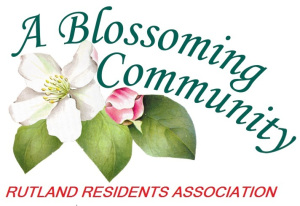 Rutland Residents Association Meeting Minutes Thursday, June 27, 2019 @ Rutland Seniors Center from 6:00 to 6:50pm Present: Peter P., Sharlene D., Lynn J., Linda M., Carolin R., John V, Evelyn V., Cameron C., Mary L., Fiona N., Kayla A., Brett A, Gwen B., Lindsay P., Laurel M, Chrissy L., Lucy M., Andy M.Call to Order: Peter called the meeting to order at 6:04pmAdoption of the agenda for this meeting. Sharlene added ‘RRA Meetings’ as item 9.1 under New BusinessMoved by John V., 2nded by Linda M., to adopt the agenda as amended.	CARRIEDRoll call (Quorum 10% of membership); Quorum determined.Welcome to all members and visitors: Peter welcomed everyone and introduced Sharlene and Evelyn. Adoption of Minutes from the May 16, 2018 General Meeting.Moved by Gwen, 2nded by Lynn J, to adopt the minutes as presented.  CARRIED President’s Report: Peter noted blog on the website and 3 issues most prevalent – RMS, Noted letter re RMS replacement and forum. Didn’t pan out but looking to get Trustees and PAC groups together. Noted 2nd floor washroom has been added and 3-5 middle schools built in our district. Noted asbestos still in RMS. Noted 3-4 doors remain open to allow student access. Safety a concern. Peter noted stronger consultation between community and council and looking to increase participation. Supportive housing and safety concerns, particularly proximity to schools. Noted as an association we can present for 5 minutes to council. Noted saturation in Rutland.Moved by Lynn, 2nded by Mary L. to adopt President’s report.Treasurer’s Report - Evelyn V. reported that we have a total of $ 2,865.77 in funds available.Moved by Linda M, 2nded by John, to adopt the Treasurer’s Report as presented.Old Business:   Directors/Officers Insurance: Sharlene reported that Evan at Hub International had been very helpful with respect to helping the society obtain Directors/Officers Insurance at a reasonable rate. The cost would be $750 for 1 million liability or $1085 for 2 million liability for a 1-year term.Moved by Linda M, 2nded by Lynn J, that we obtain the 1 million policy for a term of one year for $750.00. 		CARRIED			- 1 ABSTENTION  Grant/Fundraising Opportunities & Gaming Account: Peter noted appointment tomorrow morning to set up a Gaming account.  Rutland Middle School Forum – Postponed until September/October8.5 Letter Re: Centennial Park Washrooms: Peter noted letter to council regarding washrooms at centennial hall. Noted washroom to be completed in 2022. Peter read a copy of the letter asking for the city to expedite the buildings of the washrooms. Emailed today so have not yet received a response.John noted pics of porta potties and such and will provide to Peter.  Supportive Housing in Rutland Area: Chrissy L. noted done lots of research and had originally come in with guns blazing. Spoke with Global last week and has been involved with several media outlets. Noted meeting with Council and learned from discussions. Discussed McCurdy Road rezoning and 2 year statute of limitations so no recourse. Created a 3 tier plan and noted to be discussing this with Council/Mayor and other levels of government needs to be included. Ask council appeal to CMHA to ensure operational aspects are addressed. 50% at Heath House have addiction issues. 1 floor to be youth specific, Disabled, brain injury, etc. and plenty of paperwork to obtain vacancy. Limit # of individuals who will have addiction issues. 70% of homeless are single males. Noted John Howard works hard to ensure issues addressed. Provincial govt – people fed up with crime, needles, etc. City received almost 10 million for infrastructure (Selina Robertson). Need to come together and lobby Ministries to address these issues. Bring in ‘prescription services’ negates need for stealing etc. (Individual cited ‘Portland House’)  - Need treatment services. Noted document Partnership between provincial/federal govt. and homelessness. Noted huge governing bodies not necessarily working together.Moved by Linda, 2nded by Lynn J., that the RRA work with interested parties to host a forum regarding supportive housing in Rutland.  			CARRIEDNew Business: 9.1 RRA Meetings: Sharlene noted there has been some discussion surrounding the timing and length of our general meetings - meetings seem rushed and we don’t have much opportunity to discuss topics that may be of interest or we wish to take action on.- Moved by John V., 2nded by Rolli C., to move RRA meetings to the 3rd Monday of every month.  Motion to adjourn the MeetingNEXT MEETING: TO BE DETERMINED HAVE A SAFE AND WONDERFUL SUMMER 